NK: libre-klein vijfde klasse Moyenne: intervaltabel 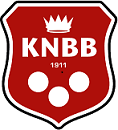 Speeldata: 01-12-2018 / 02-12-2018Locatie: Almere - StadOrganisatie: 11948 ALMERE '83District: 119 EEM- EN FLEVOLANDCaramboles: intervaltabel Gewest: 11 Midden NederlandEindstand - stand per ronde: 1 - 2 - 3 - 4 - 5 - 6 - 7BondsnrNaamGSMPGemCarBrtHsPmoy%Car1265634Jan van Eijk (35 1.090)7121.28241187102.0598.362263744Jan Laan (37 1.130)7101.51248164112.0595.753114178Marit Poelstra (39 1.240)7101.3125319272.0592.674246706Yves Limpens (47 1.610)7101.47291197121.8888.445226712Jakob Pomp (37 1.150)761.09224205111.3286.486122563Cor Hofland (37 1.130)741.22237193162.1791.507169794Ria Heesters (31 0.890)721.0218117751.2983.418246507Frans Polman (35 1.060)720.8517119961.0669.79Toernooimoy.: 1.21     Hoogste partijmoy.: 2.17     Hoogste serie: 16    Totaal car: 1846    Totaal brt: 1514Toernooimoy.: 1.21     Hoogste partijmoy.: 2.17     Hoogste serie: 16    Totaal car: 1846    Totaal brt: 1514Toernooimoy.: 1.21     Hoogste partijmoy.: 2.17     Hoogste serie: 16    Totaal car: 1846    Totaal brt: 1514Toernooimoy.: 1.21     Hoogste partijmoy.: 2.17     Hoogste serie: 16    Totaal car: 1846    Totaal brt: 1514Toernooimoy.: 1.21     Hoogste partijmoy.: 2.17     Hoogste serie: 16    Totaal car: 1846    Totaal brt: 1514Toernooimoy.: 1.21     Hoogste partijmoy.: 2.17     Hoogste serie: 16    Totaal car: 1846    Totaal brt: 1514Toernooimoy.: 1.21     Hoogste partijmoy.: 2.17     Hoogste serie: 16    Totaal car: 1846    Totaal brt: 1514Toernooimoy.: 1.21     Hoogste partijmoy.: 2.17     Hoogste serie: 16    Totaal car: 1846    Totaal brt: 1514Toernooimoy.: 1.21     Hoogste partijmoy.: 2.17     Hoogste serie: 16    Totaal car: 1846    Totaal brt: 1514